第二类医疗器械经营备案凭证补发模板医疗器械经营备案凭证补发申请；（在线表单，网上填写后自行打印）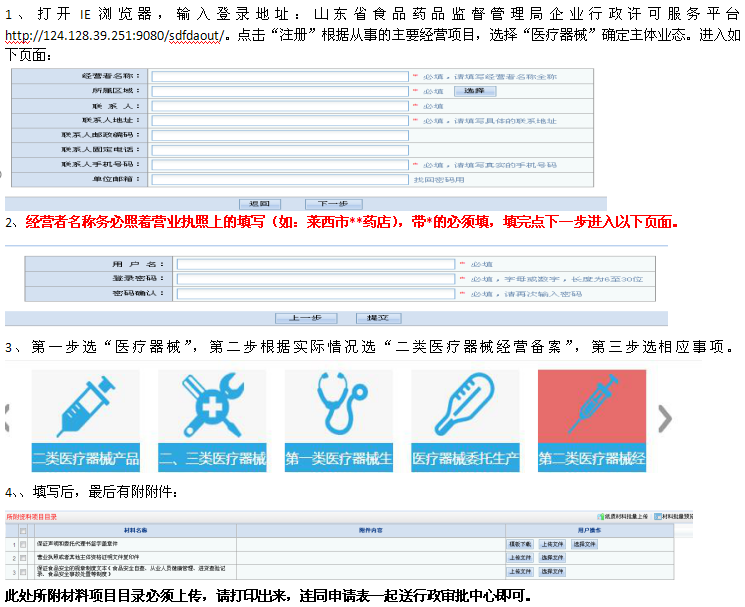 在市级媒体上登载遗失声明******有限公司不慎遗失第二类医疗器械备案信息表，备案号：鲁青食药监械备******号，声明作废。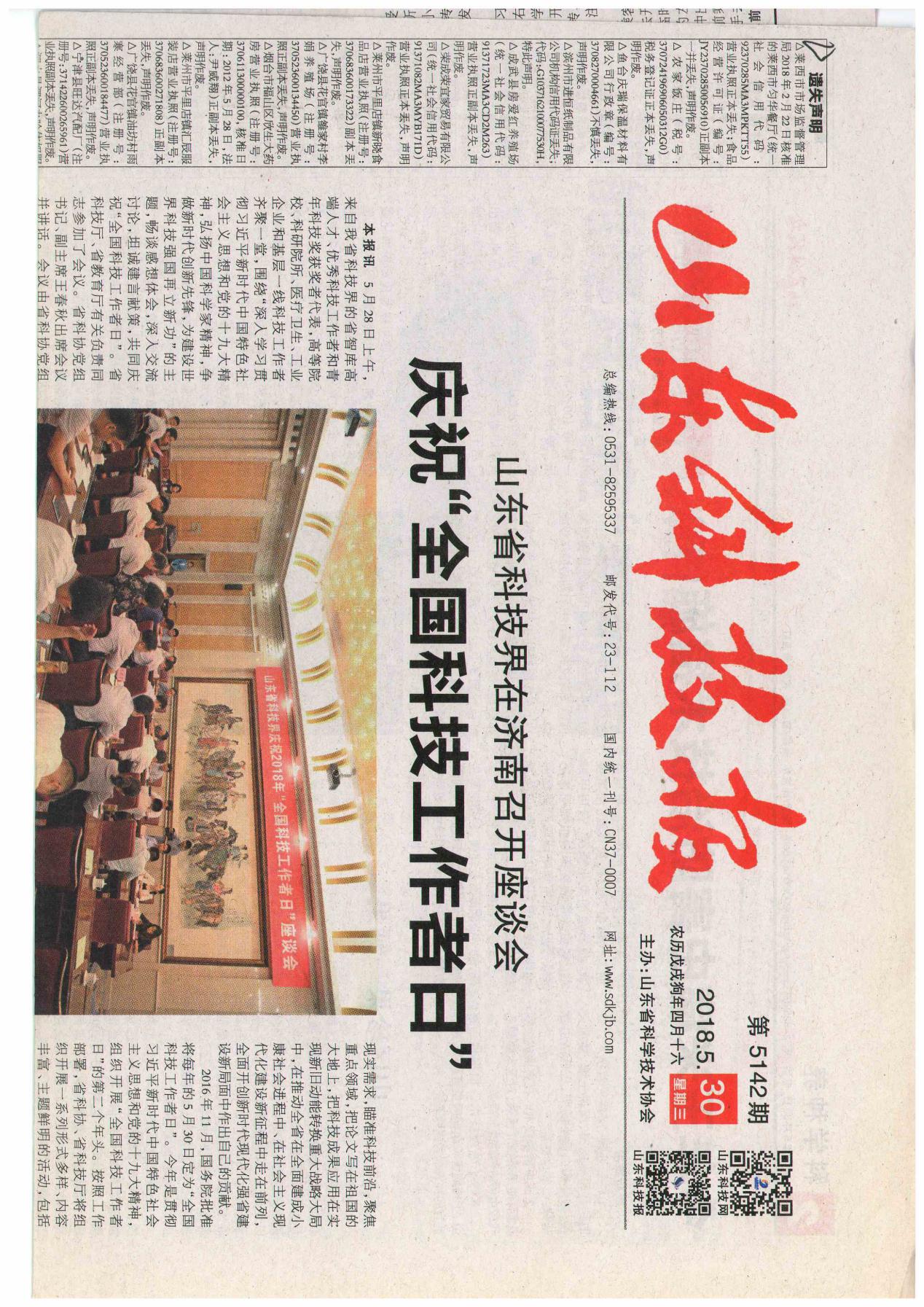 6.经办人授权证明。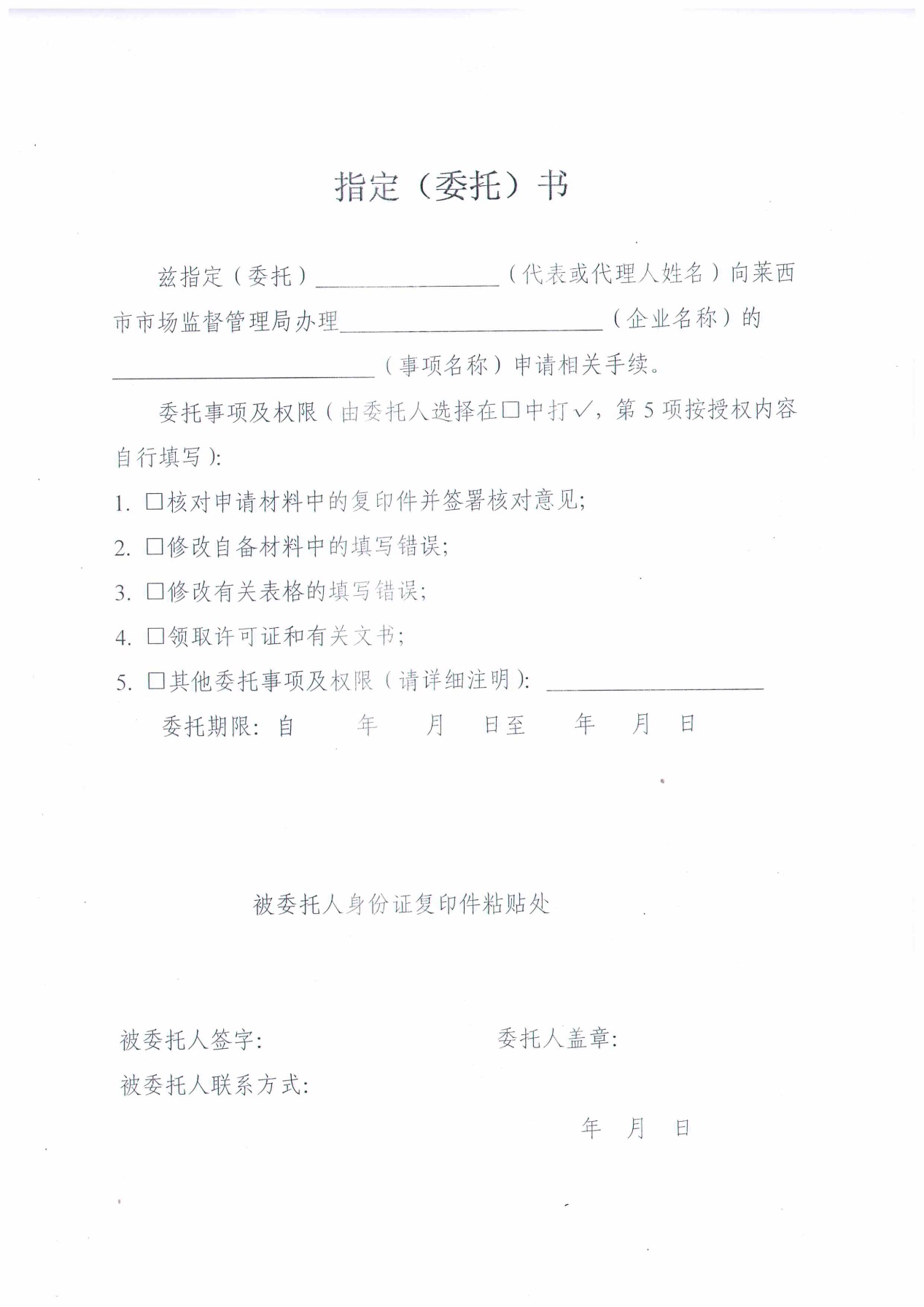 